The base unit of the nervous system is the ________________________________________Neurons send messages through __________________________  _____________________An electrical message cannot “jump across” a synapse.  To cross the synapse, _____________________________________________________ are used between neurons.Label and Define each of the following parts of the neuron: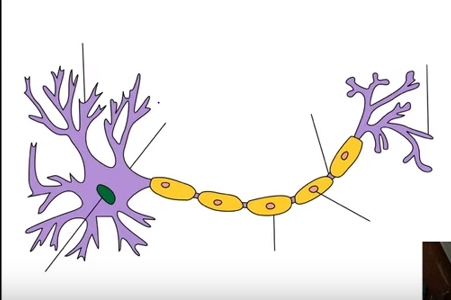 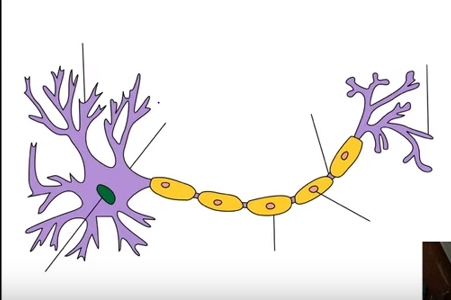 Dendrite:_____________________________________________________________Axon:________________________________________________________________Cell body/soma:_______________________________________________________Myelin:______________________________________________________________Node of Ranvier:_______________________________________________________What comes after the axon terminal?__________________________________How is a neuron like a salty banana?__________________________________________________________________________________________________________________________________________________________________Why is the outside of a neuron relatively positive?__________________________________________________________________________________________________________________________________________________________________If a neuron was a battery, what would be its voltage?________________________________The flow of sodium ions is like ______________________________ falling.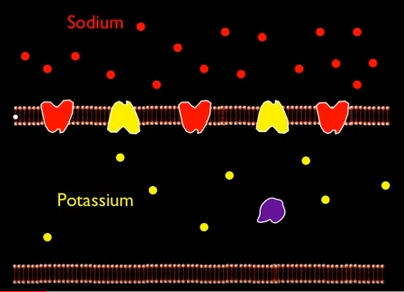 After sodium flows into the neuron, the __________________________ channels open.How is the ion gradient re-established?___________________________________________________________________________________________________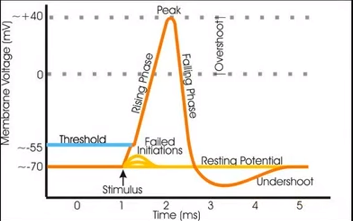 How are action potentials different when the strength of the stimulus changes?__________________________________________________________________________________________________________________When the action potential reaches the end of the axon, it causes an influx of ______________________________________The influx of ___________________________ causes the release of ____________________________________ across the synapse.Why does a neurotransmitter travel across the synapse?______________________________________________________________________________________________________________________How are inhibitory messages and excitatory messages different?__________________________________________________________________________________________________________________________________________________________________